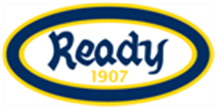 Ready 2012-årgangen i sesongen 2018 I år vil det være flere kampsamlinger i et nytt konsept som heter OBOS Miniligaen. Readyidoler vil i samarbeid med foreldre og årgangsansvarlig ha ansvar for treningsgjennomføringen. På lagstreningen spiller man sammen med vennene sine, og det er sosiale kriterier som er bakgrunn for inndelingen. På den ukentlige treningen vil derfor inndeling av treningsgrupper, på lik linje med tidligere, være med utgangspunkt i hvilken klasse barna går i. Hovedmålet for hele kullet er å bevare alle spillerne gjennom at alle opplever trygghet, utfordringer og mestring som vil gi dem trivsel og utvikling. 2012-årgangen skal spille treerfotball på OBOS Miniliga. Foreldrene er kampledere på alle kamper/cuper.  Fra sportsplanens læringsprosess:Sportslig målsetting for aldersgruppen«Lære å kontrollere ballen»Kjennetegn ved aldersgruppenBarn starter som regel med fotball fordi foreldrene deres melder de på. I denne alderen vet de lite om hva målet med kampen er, hva reglene er og hva fotballhandlinger er. Det som opptar spilleren i denne alderen er ballen og å være der ballen er. Alle spillere løper etter ballen med målet å sparke den. Det å spille sammen eller og nå et mål sammen er ikke viktig. Derfor blir spillet uforutsigbart i denne alderen. Sidelinjer og retningen i spillet blir ofte ignorert av spillerne. Å bruke tid på å korrigere fotballhandlinger og hvordan spille er overflødig, da spillerne ikke er mottakelige for lange forklaringer. Alle treningsøkter må legge til rette for en ball per spiller halve treningsøkten!TrenerkursReady Fotball arrangerer gratis trenerkurs for alle som ønsker før kommende sesong. Trenerkurset arrangeres tirsdag 3. april fra 17.00 og vil inneholde en teoretisk og en praktisk del. Alle er velkomne på dette kurset  Ønsker du å være med, send en epost til stadheim@ready.no. 
Det er ingen forkrav for å delta på dette kurset. Kurset passer for deg som skal være trener i barnefotballen, eller bare er nysgjerrig på hva det vil si å være fotballtrener. 
Alle trenere i barnefotballen i Ready må ha tatt dette kurset for å være trenere.Fotballskolene Fotballskole er en perfekt måte å både starte og avslutte sommerferien på for ivrige fotballspillere. Ready tilbyr fotballskoler i uke 26, uke 32, uke 33 og uke 40 (høstferien). Fotballskolene passer for fotballspillere på alle nivåer og er et tilbud for spillere som vil utvikle seg sportslig, samt at det er en veldig fin sosial arena. Med voksne trenere som årskullansvarlige. Les mer om våre fotballskoler på klubbens hjemmeside.ForeldremøteDere vil bli invitert til et foreldremøte når sesongen er kommet i gang og vi har oversikt over hvem som er med av både foreldre og spillere kommende sesong. Jeg kommer med dato etter at sesongen er sparket i gang!  Vi prøver å legge til rette for at dette blir en helaften der vi også kan spille fotball og grille i etterkant. For spørsmål ut over det som står i dette dokumentet, og på hjemmesiden vår (https://www.ready.no/Fotball/Sidemeny/Oppstartsfotball-5-7-ar.html), så kan dere kontakte Anders.  Aktivitetskalender 2018 Ready 2012Uke 15: Oppstart fotballaktivitet etter påskenUke 18: Betale medlemskap og treningsavgift for sommersesong innen betalingsfristen som er tirsdag 1.mai. Klikk her.Uke 18: Søndag 6. mai OBOS Miniliga ØHILUke 19: Søndag 13. mai OBOS Miniliga KorsvollUke 23: 9./10. juni OBOS Miniliga VålerengaUke 18: 16./17. juni OBOS Miniliga Ready.  Uke 25: Siste treningsuke klasselagene sommersesongenUke 26: Ready TINE FotballskoleUke 27-31: SommerferieUke 32: Ready FotballskoleUke 33: Ready TINE FotballskoleUke 34: Treningsstart høstsesong Uke 34: Lørdag 25. august OBOS Miniliga UllernUke 35: 31.-2. september Ready Rema 1000 høstcupUke 36: Søndag 9. september OBOS Miniliga FriggUke 37: 15.-16. september Heming SEB CupUke 38: 22./23. september OBOS Miniliga Ready. 2012-årgangen har dugnadsansvar! Uke 40: Ready fotballskoleUke 42: Siste treningsuke før vinterhalvåret.Blått: Cuper. Lagleder/cupansvarlig melder på lag fra klassen.  Grønn: FotballfriSort: Nyttig info
Rødt: OBOS Miniliga – valgfri deltakelse, påmelding via Truegroups. 